2019年度泉州市乡村振兴专项资金绩效评价报告项 目 名称   乡村振兴专项资金        项目实施单位   泉州市农业农村局      评 价 机构   泉州市财政局            参与评价第三方机构二0二0年九月泉州市农业农村局2019年度乡村振兴专项资金绩效评价报告根据《中华人民共和国预算法》《福建省财政厅关于印发<福建省财政支出绩效评价管理办法>的通知》（闽财绩〔2015〕4号）、《泉州市财政局关于转发财政部<项目支出绩效评价管理办法>的通知》（泉财绩﹝2020﹞163号）等有关文件精神，厦门鑫永安会计有限公司（以下简称“我司”）受泉州市财政局（以下简称“市财政局”）委托组建项目绩效评价工作小组，对泉州市农业农村局（以下简称“市农业农村局”）2019年度“乡村振兴专项资金”（以下简称“本项目”）绩效情况实施绩效评价，形成本项目绩效评价报告。基本情况（一）项目概况1.主要内容及实施情况泉州市按照“一乡（镇）一特色、一村一方案、一年一计划”思路，打造4个乡村振兴重点县（市、区）、13个特色乡（镇）和145个试点村为示范样板，以点带面推进乡村全面振兴。开展以“清洁村庄助力乡村振兴”为主题村庄清洁行动，优化整合各种资源，集中整治农村环境脏乱问题，每月对全市2055个行政村随机抽评300个以上村庄和100段以上道路，实行“以评代检、以奖代补”激励机制，加快提升村容村貌，持续改善农村人居环境。辐射打造14条乡村振兴示范线路，覆盖50个重点村。创新案例奖励255个项目，其中示范提升项目84个，基础设施建设或公共服务配套项目75个，产业发展项目69个，创新案例项目27个。2.资金投入和使用情况根据《泉州市财政局关于下达2019年度市直行政事业单位部门预算的通知》（泉财指标〔2019〕1号）文件批复，本项目预算资金13,400万元（具体预算情况见图1）。截止2019年12月31日，项目到位资金13,400万元，资金到位率100%。项目实际支出数13,216.4万元，预算执行力98.63%（具体支出情况见图2），结余183.6万元为乡村振兴工作经费，结余率1.37%。图1  “2019年度乡村振兴专项”预算资金分布图单位：万元图2  “2019年乡村振兴专项”预算支出对比图单位：万元（二）项目绩效目标通过组织实施乡村振兴战略“千村试点，万村推进”活动，扶持打造一批有示范带动作用的乡村振兴试点村和示范村，推动全市农村开展全面振兴，实现农业全面升级，农村全面进步，农民全面发展，为确保2020年全市实现全面建成小康社会奠定坚实基础。绩效评价指标分析本项目绩效评价指标体系共设置4个一级指标、13个二级指标、26个三级指标。具体指标体系的构成、评分标准、分值及得分情况见附件1。（一）项目决策情况1.项目立项分析从与经济社会发展决策相符性看，本项目紧紧围绕习近平新时代中国特色社会主义思想以及《乡村振兴战略规划（2018-2022年）》规划要求，且与市农业农村局“贯彻落实党在农村的基本政策”主要职责密切相关，符合相关要求。因此，本项目立项依据充分、程序规范（详见附件1）。2.绩效目标分析总体来看，目标的设定与《泉州市实施乡村振兴战略规划（2018-2022年）》（泉委[2019]23号）紧密相关，与年度计划数相对应，与预算确定的资金量相匹配，目标设置的可操作性较强，但目标设置不够精细，投入项目经费测算精度需进一步加强（详见附件1）。（二）项目过程情况1.资金管理情况分析本项目资金具有完备的支撑保障条件，会计核算资料完整且入账及时，预算编制较为准确，但资金的使用存在不符合专项资金管理规定的现象，未完全做到专款专用（详见附件1）。2.组织实施情况分析本项目制度较为完善，但资金监督有待进一步加强（详见附件1）。（三）项目产出情况1.从产出数量指标看本项目乡村振兴试点村完成率、农村环境卫生考评率、房前屋后整治覆盖率、乡村振兴建设项目开工率均为100%，项目数量指标完成情况出色。通过随机对24位试点村村民的问卷调查，在乡村振兴战略群众知晓率方面（详见图3），了解的占比为63%。虽然宣传全面覆盖，但是效果有待提升，宣传形式有待改进。图3  乡村振兴战略群众知晓情况2.从产出时效指标看根据市农业农村局提供的数据来看，乡村振兴资金均在规定时限内完成下达，资金下达及时率100%，项目时效控制较好。3.从产出质量指标看2019年度泉州市培育12个典型示范村，打造“微景观大格局 助力乡村振兴”、“全域推进 全面提升 全境美丽”、“一个集体经济薄弱村的‘百万生意经’”、“抢抓机遇 善作善成 建设‘大美 尚善 活力 安康’田底村”、“建设生态宜居乡村 打造乡村振兴样板”、“丰美燎原”、“活态传承文化 发展特色旅游”共7个典型范例，产出质量指标突出。（四）项目效益情况1.社会效益分析2019年度乡村振兴成效吸引市级媒体宣传报道64篇，营造了乡村振兴的良好氛围，社会效益显著。2.环境生态效益分析通过对24位试点村村民走访及问卷调查，大家对农村环境宜居度好评率为67%，农村环境宜居水平虽大幅提升，但维护振兴成果需要全员参与，当前的乡村振兴工作仍以政府推动为主，村民参与度不够高、主动性不足，导致部分村垃圾乱堆乱放等出现反弹（详见图4）。图4 2019年度村居环境卫生月考评情况3.经济效益分析通过对泉州市2018年-2019年村集体经济收入情况对比分析（如图5所示），2019年度村集体经济收入呈上升趋势。乡村振兴的实施，有效推动了乡村经济的发展，经济效益指标突出。图5 泉州市村集体年度经济收入区间对比图（2018、2019年度）单位：个4.可持续发展分析根据对泉州市2018年-2019年村集体经济收入情况对比分析以及对24位村民的问卷调查，本项目的实施在乡村生活水平、基础设施、人居环境、乡村经济、居民素质方面有了一定的变化和改善，有效的推动了农村全面进步，本项目的可持续影响显著。5.服务对象满意度从受益对象满意度看，根据问卷调查数据统计（详见图6），受益村民整体满意率一般，主要表现在民生问题短板，例如基础设施建设不够完善等。图6  受益对象满意度三、存在的问题及原因分析（一）绩效目标设置需进一步完善1.绩效目标设定的不够合理。目标设定值与实际投入额偏离较大，目标编制的合理性不够、预见性不足。例如：年初目标设置投入5,600万元用于乡村振兴建设项目，实际投入额7,250万元，偏差率29.46%，偏差率较大。2.产出绩效目标设置不够细化。不能从多角度反映专项资金运用的绩效。例如：年初“乡村建设项目数量450个”，未具体细分人居环境整治项目数量、基础设施建设项目数量、公共服务配套项目数量等具体指标。（二）资金使用不符合专项资金管理规定，资金监管有待加强根据《泉州市市级乡村振兴专项资金管理暂行规定》（泉财农〔2019〕172号）规定：“专项资金不得用于下列各项支出：行政事业单位基本支出；购买交通工具及通讯设备；各种奖金、津贴和福利补助；修建楼堂馆所或改善办公条件。”，经查阅相关原始凭证，个别村居用于支付保洁员工资、购买办公设备等，不符合专项资金管理规定、未做到专款专用，反映出资金使用的监管工作有待进一步加强。（三）宣传形式及宣传效果有进一步提升空间乡村振兴战略目前主要以网络媒体、新闻报纸、户外广告等宣传形式为主，虽宣传覆盖面较广，但部分村民识字量不大，无法掌握网络信息技术的使用，尚存在部分村民对乡村振兴战略不太了解的现象，宣传形式及宣传效果有进一步提升的空间。（四）村民参与度不够高，呈现不可持续性和不稳定性特征各级党委政府高度重视乡村振兴工作，出台了不少政策，但当前的乡村振兴工作仍以政府推动为主，村民主动参与度不够高、主动性不足，村民的主体作用还没有完全发挥，这不但使农村环境和治理成本居高不下，同时也使农村人居环境治理呈现不可持续性和不稳定性特征。例如：新建设的主干道景观提升等工程损毁但未及时修整、部分村垃圾乱堆乱放等在全面清理后出现反弹现象。（五）项目资金投入力度较薄弱，资金投入渠道有待拓宽2019年度，本项目投入到每个试点村的资金仅为50万元，且县（市、区）级无配套资金，部分村无力自行投入，50万元投入与满足公共基础服务设施配置提升的需求存在一定的差距，资金投入力度较为薄弱，资金投入渠道有待拓宽。四、评价结论及相关建议（一）评价结论（附相关评分表）本项目绩效评价得分为85.92分，综合评价等级为“良”。评价结论为：本项目在贯彻上级精神、锁定发展目标方面定位精准、方向明确、措施到位，且基本达到预期的效果，通过乡村振兴专项资金的补助，农村人居环境持续改善，乡村经济稳步增长，乡村振兴战略初现成效，为2020年全市实现全面建成小康社会奠定了基础。但是存在村民参与度不够高、宣传效果不够明显、资金配套较为薄弱等现象，同时需要克服目标编制不精确、资金监管不到位的问题。本项目指标得分表详见表1。表1  项目综合绩效评价情况得分注：各指标的详细得分及评分依据情况详见附件1。（二）相关建议1.制定更加细化、合理的绩效目标（1）建议加强事前绩效评价，在预算编制前对项目预算进行更加详尽的规划与分解，以便项目预算与实际支出尽量达到完美匹配。（2）建议结合县（市、区）上报的《乡村振兴建设项目资金绩效目标表》，细化产出目标，从多角度反映专项资金运用的绩效。例如：可细化为人居环境整治项目数量、基础设施建设项目数量、公共服务配套项目数量等具体指标。2.加强专项资金的监管，做到专款专用建议市农业农村局加大专项资金的抽查力度，加强指导县（市、区）级做好资金管理工作，确保做到专款专用，确保专项资金发挥实效。3.进一步拓宽宣传途径，提升宣传效果建议乡村振兴战略宣传形式更加多样化，进一步加强乡村振兴覆盖率。可采用广播宣传、入户宣传、文艺演出、发放宣传品等方式，提高针对农村中老年人的宣传效果。4.提升村民参与度，建立农村人居环境整治长效管护机制提升村民参与乡村振兴战略的主动性和积极性，发挥村民的主体作用，建立农村人居环境整治长效管护机制。例如：将乡村振兴环境整治维护纳入“村规民约”中，实行“门前三包”，让村民自觉履行维护人居环境的义务。5.进一步加强资金保障，补齐民生短板建议县（市、区）加大对乡村振兴项目资金的支持，集中投向产业发展、基础设施、人居环境等重点领域和薄弱环节，并加快建设乡村振兴多元化投入机制，充分发挥财政的引导和杠杆作用，撬动社会资本和金融资本参与农村基础设施建设，补齐民生公共服务短板，进一步提升广大村民的获得感和幸福感。五、相关附件附件1  乡村振兴专项资金支出绩效评价指标体系附件2  问卷调查统计表附件1                        乡村振兴专项资金支出绩效评价指标体系附件2                问卷调查统计表项目名称：《乡村振兴专项资金》绩效评价项目调查问卷对象：乡村振兴试点村村民发放问卷：24份  回收问卷：24份  问卷回收率：100%评价维度分值评价得分评价分值占比（%）决策201890.00%过程2216.9677.09%产出3027.692.00%效果2823.3683.43%合计10085.9285.92%一级指标（分值）二级指标（分值）三级指标（分值）评分标准得分评分依据决策
（20分）项目立项（7分）立项依据充分性
（4分）①项目立项是否符合国家法律法规、国民经济发展规划和相关政策；
②项目立项是否符合行业发展规划和政策要求；
③项目立项是否与部门职责范围相符，属于部门履职所需；
④项目是否属于公共财政支持范围，是否符合中央地方事权支出责任划分原则；
⑤项目是否与相关部门同类项目或部门内部相关项目交叉、重复。
不具备一个得分要素，扣1分，扣完为止。4从与经济社会发展决策相符性看，本项目紧紧围绕习近平新时代中国特色社会主义思想以及《乡村振兴战略规划（2018-2022年）》规划要求，通过组织实施乡村振兴战略“千村试点，万村推进”活动，扶持打造一批有示范带动作用的乡村振兴试点村和示范村，推动全市农村开展全面振兴，且与市农业农村局“贯彻落实党在农村的基本政策”主要职责密切相关。因此，本项目立项依据充分。决策
（20分）项目立项（7分）立项程序规范性
（3分）①项目是否按照规定的程序申请设立；
②审批文件、材料是否符合相关要求；
③事前是否已经过必要的可行性研究、专家论证、风险评估、绩效评估、集体决策。
具备一个得分要素，增加1分。3经查阅相关档案资料显示，本项目严格按照《预算法》《福建省乡村振兴战略规划（2018-2022年）》《泉州市实施乡村振兴战略规划（2018-2022年）》（泉委[2019]23号）、《泉州市实施乡村振兴战略19个“三年行动方案”》《中共泉州市委 泉州市人民政府<关于实施乡村振兴战略的实施意见》《泉州市市级乡村振兴专项资金管理暂行规定》（泉财农〔2019〕172号）、《泉州市农村人居环境整治日常考评办法（试行）》等相关文件要求，按照批准或（备案）的投资计划、建设内容、绩效目标组织实施，立项资料完整，符合相关要求。因此，本项目立项程序规范。决策
（20分）绩效目标（7分）绩效目标合理性
（4分）①绩效目标的设定是否符合乡村振兴发展导向；
②是否与预算确定的项目投资额相匹配；
③总体目标和年度目标设置是否合理，是否具有可操作性和可达性。
不具备一个得分要素，扣2分，扣完为止。2年初目标设置投入5,600万元用于乡村振兴建设项目，实际投入金额7,250万元，偏差率29.46%，偏差率较大，目标设定金额与实际投入金额偏离较大，投入目标编制的合理性不够。绩效目标设置不够细化，不能从多角度反映专项资金运用的绩效。例如：年初“乡村建设项目数量450个”，未具体细分人居环境整治项目数量、基础设施建设项目数量、公共服务配套项目数量等具体指标。决策
（20分）绩效目标（7分）绩效指标明确性
（3分）①是否将项目绩效目标细化分解为具体的绩效指标；
②是否通过清晰、可衡量的指标值予以提现；
③是否与项目目标任务书或计划数相对应。
具备一个得分要素，增加1分。3年初绩效目标能够将项目绩效目标细化为具体的绩效指标，指标明确，可操作性较强。决策
（20分）资金投入（6分）预算编制科学性
（3分）①预算编制是否经过科学认证；
②预算内容与项目是否匹配；
③预算额度测算依据是否充分，是否按照标准编制；
④预算确定的项目投资额或资金量是否与工作任务相匹配。
具备一个得分要素，得1分。3预算编制科学，与预算内容相匹配，与工作任务相匹配。决策
（20分）资金投入（6分）资金分配合理性（3分）①预算编制依据是否充分；
②资金分配额度是否合理，与项目单位或地方实际是否相适应。
具备一个得分要素，增加1.5分。3预算编制依据充分，且与项目单位相适应。过程
（22分)资金管理（13分）资金使用合规性
（4分）①是否符合国家财经法规和财务管理制度以及有关专项管理办法的规定；
②资金的拨付是否有完整的审批程序和手续；
③是否存在截留、占用、挪用、虚列支出等情况；
④是否符合项目预算批复或合同规定的用途。
具备一个得分要素，增加1分。2经查阅本项目会计凭证及相关资料，个别村居用于支付保洁员工资、购买办公设备等。根据《泉州市市级乡村振兴专项资金管理暂行规定》（泉财农〔2019〕172号）规定：“专项资金不得用于下列各项支出：行政事业单位基本支出；购买交通工具及通讯设备；各种奖金、津贴和福利补助；修建楼堂馆所或改善办公条件。”，故以上支出不符合专项资金管理暂行规定。过程
（22分)资金管理（13分）资金监控有效性
（3分）①是否制定或具有相应的监控机制；
②是否采取了相应的财务检查等必要监控措施手段，有效监控资金的支出范围。
具备一个得分要素，增加1.5分。1.5根据《泉州市市级乡村振兴专项资金管理暂行规定》（泉财农〔2019〕172号）规定：“专项资金不得用于下列各项支出：行政事业单位基本支出；购买交通工具及通讯设备；各种奖金、津贴和福利补助；修建楼堂馆所或改善办公条件。”，经查阅相关原始凭证，个别村居用于支付保洁员工资、购买办公设备等，不符合专项资金管理规定、未做到专款专用，反映出资金使用的监管工作有待进一步加强。过程
（22分)资金管理（13分）预算到位率
（3分）①预算到位率=（实际到位资金/预算资金）×100%；
②实际到位资金：一定时期（本年度或项目期）内落实到具体项目的资金；
③预算资金：一定时期（本年度或项目期）内预算安排到具体项目的资金。
得分等于指标分值×预算到位率。3到位资金13400万元，资金到位率100%。过程
（22分)资金管理（13分）预算执行率
（3分）①预算执行率=（实际支出资金/实际到位资金）×100%；
②实际支出资金：一定时期（本年度或项目期）内项目实际拨付的资金。
得分等于指标分值×预算执行率。2.96预算金额13400万元，支出金额13216.4万元，预算执行率98.63%，预算执行情况较好。过程
（22分)组织实施（9分）管理制度健全性
（4分）①是否已制定或具有相应的财务和业务管理制度；
②财务和业务管理制度是否合法、合规、完整。
A.管理制度健全 4分；
B.基本健全 2分；
C.不健全 0分。4经查阅市农业农村局的相关制度，市农业农村局为保证本项目的顺利实施，制定了《泉州市市级乡村振兴专项资金管理暂行规定》（泉财农〔2019〕172号）、《泉州市农村人居环境整治日常考评办法（试行）》等有关制度，管理制度较为完善。过程
（22分)组织实施（9分）制度执行有效性
（5分）①是否遵守相关法律法规和相关规定；
②相关人员是否熟悉并遵循相应的管理制度；
③项目调整及支出调整手续是否完备；
④引导资金的管理、申请、审批和拨付程序是否按相应的管理制度执行。
A.有效执行 5分；
B.基本执行 3.5分；
C.一般 2分；
D.未执行 0分。3.5个别村居资金的使用未按《泉州市市级乡村振兴专项资金管理暂行规定》执行。产出
(30分）产出数量
（22分）乡村振兴试点村完成率（5分）达到或超过目标的得100%，未达到目标值的，（完成数量/目标数量）*100%。
A.100%-90%（含） 5分；
B.90%（不含）-80%(含） 3.5分；
C.80%（不含）-65%(含） 1.5分；
C.65%以下 0分。5年初目标设定完成145个试点村，实际完成145个，完成目标值的100%。产出
(30分）产出数量
（22分）农村环境卫生考评率（5分）达到或超过目标的得100%，未达到目标值的，（完成数量/目标数量）*100%。
A.100%-90%（含） 5分；
B.90%（不含）-80%(含） 3.5分；
C.80%（不含）-65%(含） 1.5分；
C.65%以下 0分。5根据《泉州市市级乡村振兴专项资金管理暂行规定》（泉财农〔2019〕172号）要求：“每月随机抽评300个以上的村和100段以上的道路进行考评”，实际每月平均考评348个以上的村及104段道路。产出
(30分）产出数量
（22分）房前屋后整治覆盖率（3分）达到目标值得2分，每少10%扣1分，扣完为止。3年初目标:80%以上村庄完成房前屋后整治，实际完成100%。产出
(30分）产出数量
（22分）乡村振兴战略群众知晓率（5分）非常熟悉 5分；
B.比较熟悉 4分；
C.大概了解 2分；
D.不是很了解 1分；
E.未听说过 0分。调研情况占比乘以对应分值。2.6通过对24位村民的问卷调查：非常熟悉6票，占比25%；比较熟悉3票，占比13%；有大概的了解6票，占比25%，不是很了解8票，占比33%；从未听说过1票，占比4%。整体宣传效果有进一步提升空间。产出
(30分）产出数量
（22分）乡村振兴建设项目开工率（4分）达到或超过目标的得100%，未达到目标值的，（完成数量/目标数量）*100%。
A.100%-90%（含） 4分；
B.90%（不含）-80%(含） 2.5分；
C.80%（不含）-65%(含） 1分；
C.65%以下 0分。4年初目标建设乡村振兴项目450个，实际已全部完成，完成目标值的100%。产出
(30分）产出质量（5分）示范典型村完成率（5分）达到或超过目标的得100%，未达到目标值的，（完成数量/目标数量）*100%。
A.100%-90%（含） 5分；
B.90%（不含）-80%(含） 3.5分；
C.80%（不含）-65%(含） 2分；
C.65%以下 0分。5根据泉州晚报报道以及查阅《泉州市乡村振兴典型范例及乡村画册》，2019年度泉州市培育12个典型示范村，打造“微景观大格局 助力乡村振兴”“全域推进 全面提升 全境美丽”“一个集体经济薄弱村的‘百万生意经’”“抢抓机遇 善作善成 建设‘大美 尚善 活力 安康’田底村”“建设生态宜居乡村 打造乡村振兴样板”“丰美燎原”“活态传承文化 发展特色旅游”共7个典型范例，产出质量指标突出。产出
(30分）产出时效（3分）资金下达及时率（3分）规定时间内完成，则计满分；规定时间内未完成，在资金保障年度内，每超过1个月，扣1分，扣完为止。3本项目资金按计划如期下达，资金下达及时率100%。效益
（28分）社会效益（5分）乡村振兴社会氛围
（5分）良好 5分；
B.一般 2.5分；
C.效果不明显 0分。52019年度吸引市级媒体宣传报道64篇，营造了乡村振兴的良好氛围。效益
（28分）环境生态效益（5分）农村人居环境宜居度（5分）非常满意 5分；
B.比较满意 3.5分；
C.一般 2分；
C.不满意 0分。调研情况占比乘以对应分值。3.26通过对24位村民的问卷调查：满意4人，占比17%；比较满意12人，占比50%；一般8人，占比33%。效益
（28分）经济效益（5分）乡村经济改善情况（5分）对推动乡村经济发展的影响。
A.有改善 5分；
B.未改善 0分。调研情况占比乘以对应分值。5通过对泉州市2018年-2019年村集体经济收入情况对比分析，2019年村集体经济收入呈上升趋势。乡村振兴的实施，有效推动了乡村经济的发展，经济效益指标突出。效益
（28分）可持续影响效（5分）村居整体改善情况（5分）反映对推动农村全面进步的影响。
A.有改善 5分；
B.未改善 0分。调研情况占比乘以对应分值。5根据2018年和2019年村集体经济收入情况对比分析以及对24位村民的问卷调查，本项目的实施在乡村生活水平、基础设施、人居环境、乡村经济、居民素质方面有了一定的变化和改善，有效的推动了农村全面进步，本项目的可持续影响显著。效益
（28分）服务对象满意度（8分）试点村村民整体满意度（8分）非常满意 8分；
B.比较满意 6分；
C.一般 4分；
C.不满意 0分。调研情况占比乘以对应分值。5.1通过对24位村民的问卷调查：满意4人，占比17%；比较满意7人，占比29%；一般12人，占比50%，不满意1人，占比4%。实施整体效果满意度有待进一步加强。总分（100分）总分（100分）总分（100分）85.9285.9285.92项目评价等级项目评价等级项目评价等级□优秀         ☑良         □中         □差□优秀         ☑良         □中         □差□优秀         ☑良         □中         □差备注备注备注分数S：S≥90 优秀；90＞S≥80 良；80＞S≥60 中；S＜60差。分数S：S≥90 优秀；90＞S≥80 良；80＞S≥60 中；S＜60差。分数S：S≥90 优秀；90＞S≥80 良；80＞S≥60 中；S＜60差。                                统  计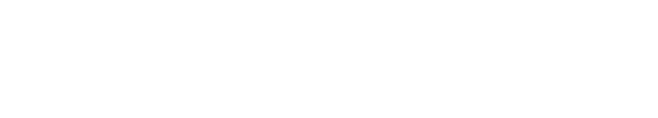                                 统  计票 数占比问  题问  题票 数（%）1、您的年龄是？A.20-35岁833%1、您的年龄是？B.36-50岁833%1、您的年龄是？C.50-60岁730%1、您的年龄是？D.60岁以上14%2、您的文化程度是？A.未上过学313%2、您的文化程度是？B.小学417%2、您的文化程度是？C.初中520%2、您的文化程度是？D.高中417%2、您的文化程度是？E.大专及以上833%3、你是否听说过“乡村振兴战略”？A.听说过，非常熟悉625%3、你是否听说过“乡村振兴战略”？B.听说过，比较熟悉313%3、你是否听说过“乡村振兴战略”？C.听说过，有大概的了解625%3、你是否听说过“乡村振兴战略”？D.听说过，但不是很了解833%3、你是否听说过“乡村振兴战略”？E.从未听说过14%4、在乡村振兴战略提出后，您对哪一个要求比较感兴趣？A.产业兴旺729%4、在乡村振兴战略提出后，您对哪一个要求比较感兴趣？B.生态宜居1042%4、在乡村振兴战略提出后，您对哪一个要求比较感兴趣？C.乡风文明1146%4、在乡村振兴战略提出后，您对哪一个要求比较感兴趣？D.治理有效521%4、在乡村振兴战略提出后，您对哪一个要求比较感兴趣？E.生活富裕1042%5、您认为当地政府对农业、农村的重视程度？A.特别高313%5、您认为当地政府对农业、农村的重视程度？B.较高313%5、您认为当地政府对农业、农村的重视程度？C.一般1354%5、您认为当地政府对农业、农村的重视程度？D.不高520%6、您认为政府对乡村振兴投入力度如何？A.非常大417%6、您认为政府对乡村振兴投入力度如何？B.较大417%6、您认为政府对乡村振兴投入力度如何？C.一般1146%6、您认为政府对乡村振兴投入力度如何？D.较小520%7、您认为，村干部和党员在乡村振兴中是否发挥了带头作用？A.发挥了积极带头的作用729%7、您认为，村干部和党员在乡村振兴中是否发挥了带头作用？B.发挥了一些作用1250%7、您认为，村干部和党员在乡村振兴中是否发挥了带头作用？C.没有发挥作用521%8、您对所在地的居住环境、空气质量等的满意程度是？A.满意417%8、您对所在地的居住环境、空气质量等的满意程度是？B.比较满意1250%8、您对所在地的居住环境、空气质量等的满意程度是？C.一般833%8、您对所在地的居住环境、空气质量等的满意程度是？D.不满意00%9、您认为您家乡变化最大体现在？A.乡村产业结构00%9、您认为您家乡变化最大体现在？B.乡村经济833%9、您认为您家乡变化最大体现在？C.乡村生活水平1146%9、您认为您家乡变化最大体现在？D.人居环境1042%9、您认为您家乡变化最大体现在？E.居民素质521%9、您认为您家乡变化最大体现在？F.基础设施1354%9、您认为您家乡变化最大体现在？G.没有变化00%9、您认为您家乡变化最大体现在？H.其他（请说明：   ）00%10、您对实施乡村振兴整体效果满意程度是？A.非常满意417%10、您对实施乡村振兴整体效果满意程度是？B.比较满意729%10、您对实施乡村振兴整体效果满意程度是？C.一般1250%10、您对实施乡村振兴整体效果满意程度是？D.不满意14%11、您对乡村振兴的实质性建议或意见：农田水利实施不够完善、基础设施不够完善、教育水平不高、医疗配套不足、公路交通不便等。11、您对乡村振兴的实质性建议或意见：农田水利实施不够完善、基础设施不够完善、教育水平不高、医疗配套不足、公路交通不便等。11、您对乡村振兴的实质性建议或意见：农田水利实施不够完善、基础设施不够完善、教育水平不高、医疗配套不足、公路交通不便等。11、您对乡村振兴的实质性建议或意见：农田水利实施不够完善、基础设施不够完善、教育水平不高、医疗配套不足、公路交通不便等。